C.V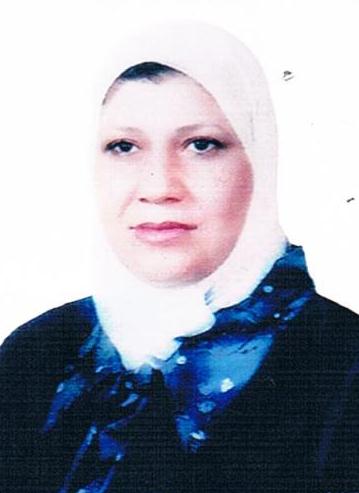 Name: Dr. Iman Ibrahim Abdul-Jabbar Yas Al-SheakliDate of Birth: 1960Marital Status: widowNumber of Children: 4Religion: MuslimSpecialization: Professor - OrthodonticOccupation: dentist specialist - ProfessorDegree: ProfessorWork: Baghdad University –College of Dentistry / department OrthodonticOffice Phone: 07901551537Mobile: 07901551537E-mail: imanisheakli@codental.uobaghdad.edu.iqFirst: Qualifications.Second: university teaching.Third: CareerFourth,  Courses Which You Teach:Fifth: conferences and scientific activities.Sixth: Thesis which was supervised by  :Seventh: Research published inside and outside IraqEight: contributing in community serviceNinth: other activitiesEleventh,   Membership:    Member of Iraqi Dentists Syndicate.            Member of the Iraqi Association of Orthodontists.     Member of the Arabic Association of Orthodontists.     Member of the American Association of Orthodontists   historyCollege University Country Certificate N.1984DentistryBaghdad IraqBachelor11999DentistryBaghdad IraqMaster2The periodThe universityThe  Faculty (college/ institute)N.From 1988 till nowUniversity of BaghdadCollege of dentistry12012-2013Yarmouk universityCollege of dentistry2The periodFaculty ofPositionN.from 1984 to 1985One resident of the Ministry of Health CenterResident in health center11985-1988Ministry of Health / Hospital GelolhaDentist in Diyala21988 to 1996Ministry of Higher EducationJunior 3from 1996 to 1999Orthodontic Department, Ministry of Higher EducationM.Sc. student 42001-2005Ministry of Higher EducationAssistant Lecturer 52005-2008Ministry of Higher EducationLecturer62008 - 2018Ministry of Higher EducationAssistant Professor 72018 till nowMinistry of Higher EducationProfessor82018 till nowCollege of Dentistry/ University of BaghdadHead of orthodontic department9yearMaster /PhDDepartmentThesis nameN1999MasterOrthodontic DepartmentThe effect of removable and fixed orthodontic appliance on the micro-flora of dental pique among two age groups (Cross sectional study)1YearSubjectDepartment No.1988-1992Lab of 4th stage, Clinics of 5th stagePreventive and pedodontic department11992-1996Lab of 4th stage, Clinics of 5th stageOrthodontic Department\university of Baghdad21996-1999Clinics of 5th stage, Lab of 4th stageOrthodontic Department\university of Baghdad31999-2005Seminars of 5th stage, Lab of 4th stageOrthodontic Department\university of Baghdad42005-2008Graduation Projects of 5th stageOrthodontic Department\university of Baghdad52005-presentPost graduate clinic supervisorOrthodontic Department\university of Baghdad6Type of participationSite of the activityThe yearThe titleNAttend Erbil 2009Reunion attend1AttendCollege of Medicine - University of Baghdad2014International Medical Conference2AttendCollege of Medicine - University of Baghdad2015International Medical Conference3ParticipantNajaf2012Najaf Conference4ParticipantNajaf2016Najaf Conference5AttendErbil2012Conference reunion6AttendBaghdad2015Forum Preventive Dentistry7ParticipantBaghdad Associate2016Dental Conference and treatment of children's teeth8ParticipantDental Association Associate2016Orthodontic Society9ParticipantDental Association Associate2016Orthodontic Society10ParticipantCollege of Yarmouk University 2014Conference Yarmouk111213YearDepartmentThesis TitleNo.2016Orthodontic departmentPhotographical analysis of macro and micro aesthetic appearance in sample of Iraqi Adults with Class  I normal occlusion (a cross- sectional study) 12013Orthodontic departmentThe frontal sinus dimensions in mouth and nasal breathersin Iraqi adult subjects22010Orthodontic departmentClinical and Radiographic Survey for Dental Anomalies inIraqi Orthodontics Patients32014Orthodontic departmentPharyngeal airway volume and its relationship to the facialmorphology in nasal breathing and mouth breathingsubjects (A comparative computerized tomography study)42015Orthodontic departmentQuantitative assessment of Mutans Streptococci adhesion to coated and uncoated orthodontic archwires(In vitro study)52012Orthodontic departmentEvaluation of canine retraction rate and molar anchorageloss on implant and non-implant sides for Iraqi adultsample (A clinical and comparative study)62013Orthodontic departmentShear bond strength of different lingual buttons bonded towet and dry enamel surfaces with resin modified glassionomer cement (in vitro comparative study)2016Orthodontic departmentEvaluation of golden proportion of maxillary anterior teeth in different morphological facial types in a sample of class I normal occlusion(photographic, cross sectional study)2006Orthodontic departmentOcclusal Features in a Group of Iraqi School Children inBaghdad City2015Orthodontic departmentAssessment of corrosion in esthetic coated nickel titanium orthodontic archwires in dry and wet environment at different intervals (An In vitro study)2002Orthodontic departmentEffect of Orthodontic Appliances on Dental Plaque Microflora - Orthodontic Patients2005Orthodontic departmentCharacteristics of Malocclusion in Iraqi Orthodontic Patients Anteroposterior Dental Arch Relationship2015Orthodontic departmentAn Evaluation of Ion Released from Two Brands of Brackets in Three Types of Mouthwashes2005Orthodontic departmentCharacteristics of Malocclusion in Iraqi Orthodontic Patients Anteroposterior Dental Arch RelationshipIssuerIssueVolumeThe journalThe title of researchN.2016Photographical analysis of macro and micro aesthetic appearance in sample of Iraqi Adults with Class  I normal occlusion (a cross- sectional study) 12013The frontal sinus dimensions in mouth and nasal breathersin Iraqi adult subjects22010Clinical and Radiographic Survey for Dental Anomalies inIraqi Orthodontics Patients32014Pharyngeal airway volume and its relationship to the facialmorphology in nasal breathing and mouth breathingsubjects (A comparative computerized tomography study)42015Quantitative assessment of Mutans Streptococci adhesion to coated and uncoated orthodontic archwires(In vitro study)52012Evaluation of canine retraction rate and molar anchorageloss on implant and non-implant sides for Iraqi adultsample (A clinical and comparative study)62013Shear bond strength of different lingual buttons bonded towet and dry enamel surfaces with resin modified glassionomer cement (in vitro comparative study)72016Evaluation of golden proportion of maxillary anterior teeth in different morphological facial types in a sample of class I normal occlusion(photographic, cross sectional study)82006Occlusal Features in a Group of Iraqi School Children inBaghdad City92015Assessment of corrosion in esthetic coated nickel titanium orthodontic archwires in dry and wet environment at different intervals (An In vitro study)102002Effect of Orthodontic Appliances on Dental Plaque Microflora - Orthodontic Patients112005Characteristics of Malocclusion in Iraqi Orthodontic Patients Anteroposterior Dental Arch Relationship122015An Evaluation of Ion Released from Two Brands of Brackets in Three Types of Mouthwashes132005Characteristics of Malocclusion in Iraqi Orthodontic Patients Anteroposterior Dental Arch Relationship14The DateType  of ServiceN.2008Examination of teeth of Kindergarten12013Examination of primary school student23The DateType  of ActivityN.2012-2016Central Scientific Committee12012-presentScientific Committee in orthodontic department22015-presentExamination Committee of equivalence of external certificates32017-2019Examination Committee of E-Exam4